Disciplina: 01143P – Pesquisa Quantitativa em EducaçãoCréditos: 03Carga Horária: 45hEmenta: Compreensão do processo de pesquisa quantitativa e sua aplicação na Educação. Etapas do processo de pesquisa quantitativa: fase conceitual; delineamento da pesquisa; coleta e preparação de dados; análise e interpretação de dados quantitativos. Crítica e utilização dos resultados de pesquisa quantitativa na Educação em Ciências.Bibliografia:Básica: APPOLINÁRIO, F. Metodologia da ciência. Filosofia e prática da pesquisa. São Paulo: Cengage Learning, 2009. DANCEY, Christine P.; REIDY, John. Estatística Sem Matemática para Psicologia: Usando SPSS para Windows. 3. ed. Porto Alegre: Artmed, 2006. Complementar:ALMEIDA, Tabajara L. Comentários sobre os Métodos Quantitativos em Ci~encias Sociais. In: LAMPERT, Ernani. A Universidade na virada do século 21. E. FURG, Rio Grande, 2000.GATTI, B. Estudos Quantitativos em Educação. Educação e Pesquisa, 2004, v. 30, n. 1, p 11-30.GUNTER, Hartmut. Pesquisa Qualitativa Versus Pesquisa Quantitativa: Esta É a Questão? Psicologia: Teoria e Pesquisa. Mai-ago 2006, vol. 22 n. 2, pp, 201-210.MINAYO, M. C.; SANCHES, O.  Quantitativo-qualitativo: oposição ou complementaridade? Cadernos de Saúde Pública, 1993, v. 9, n. 3, p. 1-10.SERAPIONI, M. Métodos qualitativos e quantitativos na pesquisa social em saúde: algumas estratégias para a integração. Ciência&Saúde Coletiva, 2000, v. 5, n. 1, p.187-92.SIQUEIRA, L.; WECHSLER, S. Motivação para a aprendizagem escolar: possibilidade de medida. Avaliação Psicologica, 2006, 5(1), PP. 21-31.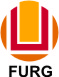 SERVIÇO PÚBLICO FEDERALMINISTÉRIO DA EDUCAÇÃOUNIVERSIDADE FEDERAL DO RIO GRANDE – FURGPROGRAMA DE PÓS-GRADUAÇÃO EDUCAÇÃO EM CIÊNCIAS: QUÍMICA DA VIDA E SAÚDE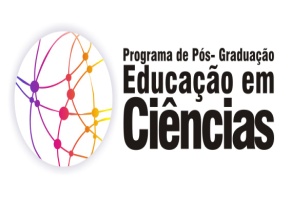 